Fiche de réservation de repas 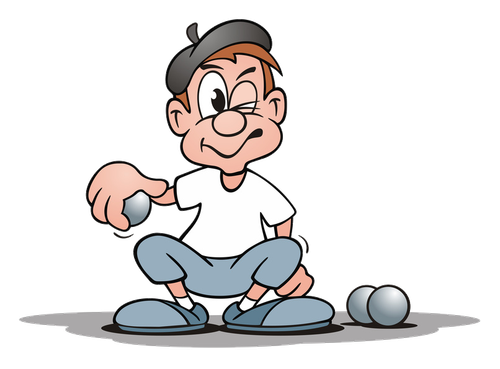 Journée du 02/06/2024 – CDCJNom du club : …………………………………………………………………..Fiche de réservation à renvoyer à l’adresse mail pauline.genty@outlook.com avant le 25/05/2024Menu :Nombre : Prix : Paëlla15€ x……Poulet Frites15€ x……Saucisses frites10€ x……